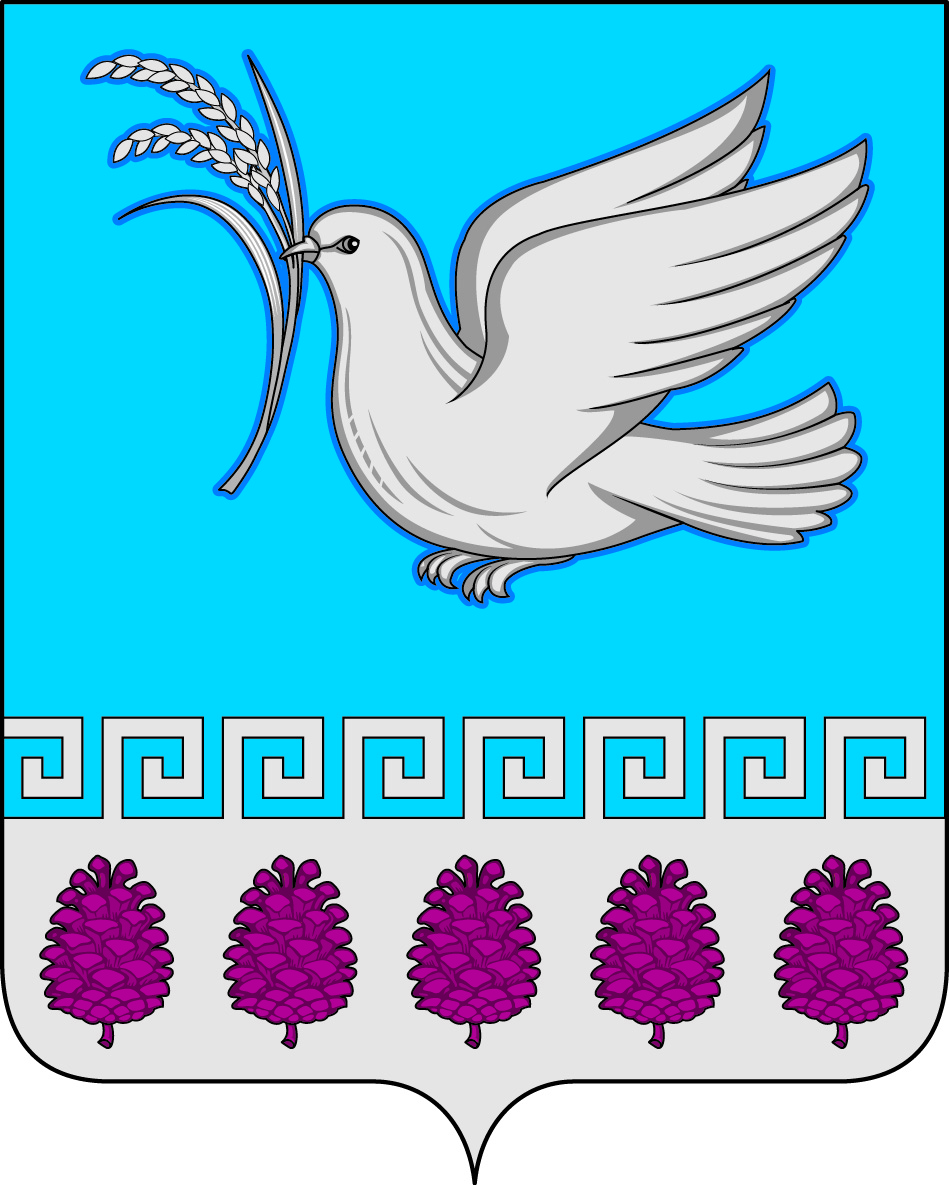 администрация мерчанского сельского поселения крымского районаРАСПОРЯЖЕНИЕО  проведении двухмесячника по благоустройству и наведению санитарного порядка на территории Мерчанского  сельского поселения Крымского районаВо исполнение постановления администрации муниципального образования Крымского района от 03 марта 2022 года № 469 «О проведении двухмесячника по благоустройству и наведению санитарного порядка на территориях поселений муниципального образования Крымский район в 2021 году», для выполнения неотложных работ по благоустройству и наведению санитарного порядка на территории Мерчанского сельского поселения, а также в целях поддержания благополучной санитарно-эпидемиологической обстановки в весенне-летний период 2022 года, руководствуясь   уставом   Мерчанского   сельского    поселения    Крымского   района:1. Принять участие и провести на территории Мерчанского сельского поселения с 10 марта 2022 года по 10 мая 2022 года двухмесячник по благоустройству и наведению санитарного порядка. 2. Объявить на предприятиях и организациях всех форм собственности на территории Мерчанского сельского поселения о проведении двухмесячника по благоустройству и наведению санитарного порядка в период с 10 марта 2022 года по 10 мая 2022 года.3. Создать рабочую  группу по организации и проведению двухмесячника по благоустройству и наведению санитарного порядка на территории Мерчанского сельского поселения Крымского района  и утвердить ее состав (приложение № 1).3.1.  Рабочей группе (Соновой) проводить осмотр территории поселения каждый  четверг двухмесячника, начиная  с  17 марта 2022 года;4. Утвердить план работы в период проведения двухмесячника по наведению санитарного порядка на территории Мерчанского сельского последния (приложение № 2).5. Назначить ответственных за проведение субботников на кладбищах на территории Мерчанского сельского поселения (приложение № 3).6. Ответственным необходимо:6.1. провести организационную работу среди населения по наведению санитарного порядка на кладбищах и прилегающих к ним территориям до 01 мая  2022 года;   6.2. организовать работу  среди населения по их участию в выполнении работ по благоустройству и санитарной очистке придомовых, внутриквартальных  территорий, а так же приведению в порядок фасадов зданий и ограждений частных домовладений;6.3. организовать  проведение расчистки, обустройства, восстановления искусственных и естественных систем по отводу ливневых и паводковых вод при домовладениях жителей поселения;7.  Рекомендовать  руководителям организаций и предприятий  (независимо от форм собственности):- МКУ ДК с. Мерчанское (Джалоловой В.В.) - МБОУ СОШ № 4 (Вавиловой Е.П.), - МБДОУ № 44 (Сушковой Н.М.),  - отделению социальной защиты населения (Кайшевой И.Г.),-  Мерчанской амбулатории (Исмаиловой Э.А.- отделению почтовой связи (Колядиной А.С.)- руководителям предприятий  на  территории  поселения  ООО «Южные Земли» (Рьянову О.В.); Зерновой компании «ООО «Новопетровской» (Алиджанову К.И.) , производственный участок ООО «Водоканал Крымск» (Власову А.Д.)- частным предпринимателям без  образования  юридического  лица   провести санитарную уборку территорий, прилегающих к организациям, предприятиям и объектам собственности.8. Специалисту 1 категории администрации Мерчанского сельского поселения (Соновой) довести до сведения настоящее распоряжение до всех указанных в распоряжении лиц  и обнародовать информацию о прохождении двухмесячника по благоустройству и наведению санитарного порядка на официальном сайте администрации поселения и в местах для обнародования.9. Контроль за исполнением настоящего распоряжения оставляю за собой.10.  Распоряжение вступает в силу со дня   подписания.Глава Мерчанского сельского поселения Крымского района                                                     Е.В. ПрокопенкоПриложение  № 1к распоряжению администрации Мерчанскогосельского поселения Крымского районаот  05.03.2022 года  № 16- р            Составрабочей группы для организациии поведения двухмесячника по благоустройству и наведению санитарного порядка на территории Мерчанского сельского поселенияПредседатель рабочей комиссии:Прокопенко Е.В.  – глава Мерчанского сельского поселения,Члены  комиссии:Сонова А.В. – специалист 1 категории администрации Мерчанского сельского поселения,Агдали А.С. – специалист 1 категории администрации Мерчанского сельского поселения,Депутаты Совета Мерчанского сельского поселения (по согласованию),Руководители организаций и предприятий на территории поселения (по согласованию)Лаврентиади Л.Д. – участковый  уполномоченный  полиции.Приложение  № 2к распоряжению администрации Мерчанскогосельского поселения Крымского районаот  05.03.2022 года  № 16- р             План работы в период проведения двухмесячника  по наведению санитарного порядка на территории Мерчанского сельского поселения в период с 10 марта 2022 года по 10 мая 2022 годаПриложение  № 3к распоряжению администрации Мерчанскогосельского поселения Крымского районаот  05.03.2022 года  № 16- р            Ответственныеза  проведение субботников на кладбищах на территории  Мерчанского сельского поселенияот05.03.2022	                                                                                           № 16 - р                        село МерчанскоеНаименование населенного пункта, учреждения, организацииОтветственныйАдминистрация:1.Стелла (при въезде):- покраска стелы, побелка бордюров, покос сорной травы;2. Памятник павшим воинам ВОВс. Мерчанское ул. Мира 6А:- покос сорной травы, побелка деревьев, уборка прилегающей территории к памятнику (налетный мусор, листья и т.д.);- высадка цветов к 9 мая.3.Памятник павшим воинам ВОВх. Ястребовский, ул. Центральная 8А- покос сорной травы, побелка деревьев, уборка прилегающей территории к памятнику (налетный мусор, листья и т.д.);- высадка цветов к 9 мая.4. Памятник погибшим воинам ВОв х. Мова:- покос сорной растительности вокруг памятника;- высадка цветов.5. Побелка эл.столбов и деревьев по ул. Пролетарской, Мира, Ленина, Советской (социальный квартал)6. Благоустройство и наведение санитарного порядка на детских площадках на территории поселенияСпециалист 1 категории администрации поселения – Красильникова О.В.Специалист 1 категории администрации-Сонова А.В.Эксперт – Устименко Н.К.УСП – Уткина Л.Л.Делопроизводитель – Байрамова Н.Т.К.Заведующая библиотекой  - Тунгел Г.Н.МБДОУ №44Уборка территории от веток и мусора;Побелка деревьев;Побелка бордюров;Субботники по наведению санитарного порядка на территории ДОУ (24.03, 04.04, 22.04, 06.05)Завхоз – Балабаюк В.Х.МБОУ СОШ №4Расчистка клумб;Побелка бордюров;Побелка деревьев;Высадка деревьев;Субботники по наведению санитарного порядка на территории школы (18.03, 15.04, 06.05)Завхоз – Сливницина К.И.Отделение соцзащиты населенияНаведение санитарного порядка на прилегающей территории;Уборка налетного мусора;Заведующая отделением – Кайшева И.Г.Амбулатория1.Расчистка клумб2.Побелка бордюров3. Побелка деревьев4. Субботник по наведению санитарного порядка на территории амбулатории (11.03, 25.03, 01.04, 08.04, 22.04, 06.05)Заведующая амбулаторией  - Исмаилова Э.А.Дом культуры1.	Наведение санитарного порядка на прилегающей территории;2.	Уборка налетного мусора.3. Побелка деревьев4. Наведение санитарного порядка на территории «Братской могилы в с. Мерчанском)5. Высадка цветов к 9 мая на « Братской могиле в с. Мерчанском)Директор ДК – Джалолова В.В.Отделение связи(почта)1.Наведение санитарного порядка на прилегающей территории;2.Уборка налетного мусора.3. Побелка деревьев4. Покос сорной растительностиЗаведующая отделением – Колядина А.С.ООО «Южные Земли»1. х. Майоровский (участок прилегающей к территории сада) - покос сорной растительности, расчистка от сухостоя;2.  х. Веселый (участок прилегающей к территории сада) – покос сорной растительности, побелка столбов;3. х. Веселый (при въезде справа) – расчистка от поросли и сухостоя;4.  х. Веселый (площадка и дорога к кладбищу) – покос сорной растительности;5.  х. Веселый (от детской площадки до остановки) – покос сорной растительности;6.   участок прилегающей территории к саду район аллеи х. Веселый – с. Мерчанское – покос сорной растительности, побелка деревьев (аллея), уборка налетного мусора, сухих и павших веток;7.  съезд на автодорогу х. Мова  - покос сорной растительности, уборка налетного мусора, сухих и павших веток;8. с. Мерчанское (центр) – покос сорной растительности.Начальник отдела по земельным отношениям – Бурсалиди А.Д.ООО «Зерновая компания «Новопетровская»1.Наведение санитарного порядка на прилегающей территории.2. Побелка столбов на полях 3. Побелка стены (бывший соковый цех)4. Покос сорной растительности на прилегающей к полям территорииРуководитель компании –Алиджанов К.И.ООО «Мерчанские сети Водоканал Крымск»Побелка деревьев на прилегающей территории Вырубка поросли на прилегающей территории Уборка налетного мусора      4. Побелка стены здания водоканала Начальник участка – Власов А.Д.Наименование населенного пункта, улицы Ответственный,ФИОс. Мерчанскоеул. Кирова 23Руководитель ТОС № 2 – Тунгел Г.Н.Специалист администрации поселения – Агдали А.С.Депутат Совета поселения – Адамов П.А.Депутат Совета поселения –  Доценко А.И.Актив населения - Теряки И.Е.хутор Ястребовский ул. Центральная 8А Руководитель ТОС № 3 -  Байрамова НабатСпециалист администрации поселения – Депутат Совета поселения –  Кодра А.П.Актив населения – Петухов В.Э.хутор ВеселыйРуководитель ТОС № 4 -  Талалай Е.В.Специалист администрации поселения – Красильникова О.В.Депутат Совета поселения – Микаелян Я.В.Депутат Совета поселения – Мухин А.Н.Актив населения – Пискун Е.К.хутор МайоровскийРуководитель ТОС № 5Специалист администрации поселения – Сонова А.В.Депутат Совета поселения – Бочковая Н.И.Актив населения – Иваниди В.В.хутор МоваРуководитель ТОС № 6   - Митькова Н.Г.Специалист администрации поселения – Устименко Н.К.Депутат Совета поселения – Пронькин В.В.Актив населения – Шпаковская З.Г.